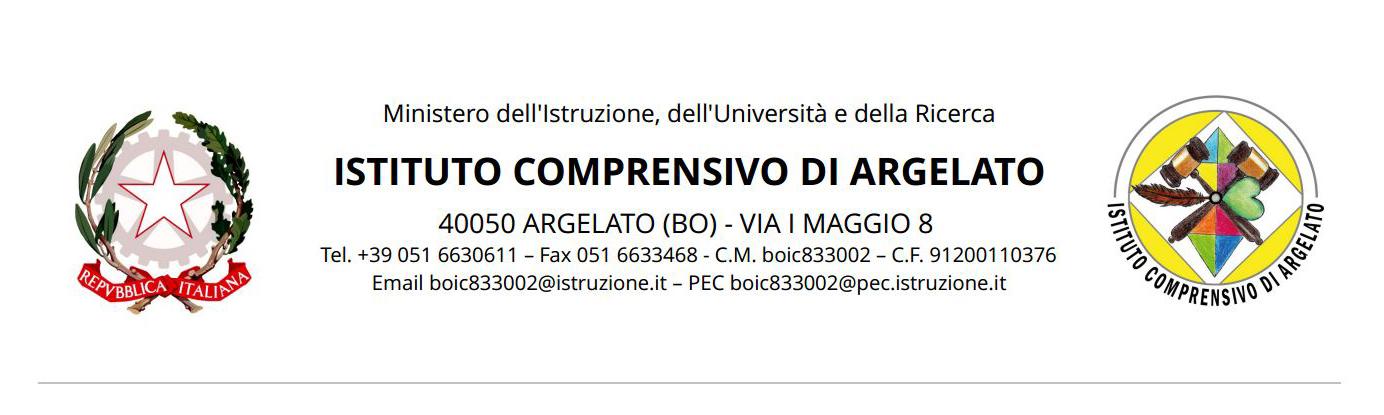 			Piani di lavoro annuali	Scuola Primaria __________________________________Classe __________          Sezione __________Anno Scolastico ___________________________________Tempo scuola _____________________________________Docenti del team pedagogico:Ins. _______________________________Ins. _______________________________Ins. _______________________________Ins. _______________________________Ins. _______________________________Ins. _______________________________PremessaI curricoli d’Istituto, stilati sulla base delle indicazioni nazionali per il curricolo della scuola dell’infanzia, sono consultabili sul sito web dell’Istituto Comprensivo di Argelato all’indirizzo https://icargelato.edu.it/Questo documento è stato redatto dai singoli team di sezione e contiene le specificità di sezione sulla metodologia.Contenutiorario di presenza dei docentianalisi situazione inizialedidattica digitale integratametodologia, strumenti e modalità di verifica suddivise per disciplineprogetti d’Istituto/di plesso/di classe e uscite didattiche o altre iniziativeOrario della classeSituazione iniziale della classeDidattica Digitale IntegrataMetodologie, strumenti e modalità di verificaU.D.A.  ATTIVITÀ’ ALTERNATIVAU.D.A.: EDUCAZIONE CIVICAProgetti d’Istituto/di plesso/di classe - Uscite didattiche o altre iniziativeLUNEDÌMARTEDÌMERCOLEDÌGIOVEDÌVENERDÌ1°8,20-9,202°9,20-10,203°10,20-11,204°11,20-12,205°12,20-13,206°13,20-13,506°13.50-14,207°14,20-15,208°15,20-16,20INS.         	OREINS.   OREINS.      	OREMATEMATICA    	        ITALIANO                                  IRC                                   	2TECNOLOGIA          	STORIA  	                               INGLESE                	   EDUCAZIONE CIVICA          	SCIENZE            	       ARTE IMMAGINE                 	GEOGRAFIA             	MUSICA 	                               MOTORIA                  	2ATTIVITÀ ALTERNATIVA     	MENSA                        MENSA 	                               DISPOSIZIONE        	DISPOSIZIONE                   	TOTALE                    	TOTALE	                              TOTALE                         	Note: integrazioni ed argomentazioni in base al modulo di DDI applicato alla propria classeITALIANOMETODOLOGIA  E STRUMENTIVERIFICA E VALUTAZIONESTORIAMETODOLOGIA  E STRUMENTIVERIFICA E VALUTAZIONEMATEMATICAMETODOLOGIA  E STRUMENTIVERIFICA E VALUTAZIONESCIENZEMETODOLOGIA  E STRUMENTIVERIFICA E VALUTAZIONEGEOGRAFIAMETODOLOGIA  E STRUMENTIVERIFICA E VALUTAZIONEINGLESEMETODOLOGIA  E STRUMENTIVERIFICA E VALUTAZIONEARTE E IMMAGINEMETODOLOGIA  E STRUMENTIVERIFICA E VALUTAZIONEMUSICAMETODOLOGIA  E STRUMENTIVERIFICA E VALUTAZIONETECNOLOGIAMETODOLOGIA  E STRUMENTIVERIFICA E VALUTAZIONEMOTORIAMETODOLOGIA  E STRUMENTIVERIFICA E VALUTAZIONEUNITÀ’ DI APPRENDIMENTO  N° 1 ATTIVITÀ’ ALTERNATIVAUNITÀ’ DI APPRENDIMENTO  N° 1 ATTIVITÀ’ ALTERNATIVATITOLO:TITOLO:DISCIPLINA: Attività AlternativaDISCIPLINA: Attività AlternativaAnno Scolastico:Classe:Docenti coinvolti:Docenti coinvolti:OSA   (Obiettivi Specifici di Apprendimento)Rafforzare l’autostima attraverso il recupero e/o il potenziamento delle abilità di base  (lettura, scrittura).Osservare e analizzare alcuni aspetti dell’organizzazione del contesto in cui viviamo (famiglia, scuola, quartiere, gruppo sportivo e/o ricreativo …).Educare alla convivenza sociale nel rispetto delle differenze.Educare alla convivenza sociale nel rispetto della legalità.Educare alla conoscenza delle diverse culture.Sviluppare la capacità di ascolto e di riflessione.Sviluppare il confronto e il dialogo con l’altro in un clima di collaborazione e creatività in cui il valore della diversità è requisito fondamentale per la crescita personale.Per i bambini stranieri migliorare e ampliare il proprio lessico di lingua italiana.OSA   (Obiettivi Specifici di Apprendimento)Rafforzare l’autostima attraverso il recupero e/o il potenziamento delle abilità di base  (lettura, scrittura).Osservare e analizzare alcuni aspetti dell’organizzazione del contesto in cui viviamo (famiglia, scuola, quartiere, gruppo sportivo e/o ricreativo …).Educare alla convivenza sociale nel rispetto delle differenze.Educare alla convivenza sociale nel rispetto della legalità.Educare alla conoscenza delle diverse culture.Sviluppare la capacità di ascolto e di riflessione.Sviluppare il confronto e il dialogo con l’altro in un clima di collaborazione e creatività in cui il valore della diversità è requisito fondamentale per la crescita personale.Per i bambini stranieri migliorare e ampliare il proprio lessico di lingua italiana.CONTENUTI E ATTIVITA’●       CONTENUTI E ATTIVITA’●       METODOLOGIA●         METODOLOGIA●          ORGANIZZAZIONE (DURATA, MODALITÀ’ DI ATTUAZIONE)Le attività si svolgeranno per due ore alla settimana. ORGANIZZAZIONE (DURATA, MODALITÀ’ DI ATTUAZIONE)Le attività si svolgeranno per due ore alla settimana.VERIFICA E VALUTAZIONE●         VERIFICA E VALUTAZIONE●         TITOLOTITOLODestinatariDestinatariTempi di realizzazioneTempi di realizzazioneCOMPETENZE CHIAVE EUROPEEIndicare con una x❏  competenza alfabetica funzionale;❏  competenza multilinguistica;❏  competenza matematica e competenza di base in scienze e tecnologie;❏  competenza digitale;❏  competenza personale, sociale e capacità di imparare ad imparare;❏  competenza sociale e civica in materia di cittadinanza;❏  competenza imprenditoriale;❏  competenza in materia di consapevolezza ed espressione culturali.TRAGUARDI PER LO SVILUPPO(da prendere dal file Integrazioni al Profilo delle competenze al termine del primo ciclo di istruzione)Obiettivi specifici di apprendimentoContenutiDiscipline coinvolteDiscipline coinvolteFasi delle attivitàFasi delle attivitàMetodologiaMetodologiaStrumentiStrumentiValutazioneValutazioneTITOLOBREVE DESCRIZIONE TEMPI DI REALIZZAZIONE-   	 -   	 